[Your logo]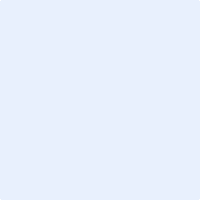 [Your logo][Your logo]InvoiceInvoice[Your logo][Your logo][Your logo]InvoiceInvoice[Your logo][Your logo][Your logo][Your logo][Your logo][Your logo][Your Business Name][Your Business Name][Your Business Name][Your logo][Your logo][Your logo][Your Tax Reg / Business No.][Your Tax Reg / Business No.][Your Tax Reg / Business No.][Your logo][Your logo][Your logo][Your Phone Number][Your Phone Number][Your Phone Number][Your logo][Your logo][Your logo][Your Email][Your Email][Your Email][Your logo][Your logo][Your logo][Your Address][Your Address][Your Address][Your logo][Your logo][Your logo][Your Address][Your Address][Your Address]BILL TOInvoice #[Invoice number][Invoice number][Client’s Name][Client’s Name][Client’s Name]Date[Invoice issue date][Invoice issue date][Client’s Company Name][Client’s Company Name][Client’s Company Name]Due date[Payment due date][Payment due date][Client’s Tax Reg / Business No.][Client’s Tax Reg / Business No.][Client’s Tax Reg / Business No.][Client’s Phone No.][Client’s Phone No.][Client’s Phone No.][Client’s Email][Client’s Email][Client’s Email][Client’s Address][Client’s Address][Client’s Address][Client’s Address][Client’s Address][Client’s Address]Item/ServiceItem/ServiceItem/ServiceItem/ServiceItem/ServiceQuantityPriceAmountDesign consultation & researchDesign consultation & researchDesign consultation & researchDesign consultation & researchDesign consultation & research0.000.00Concept developmentConcept developmentConcept developmentConcept developmentConcept development0.000.00Sketching and wireframingSketching and wireframingSketching and wireframingSketching and wireframingSketching and wireframing0.000.00Revisions and editsRevisions and editsRevisions and editsRevisions and editsRevisions and edits0.000.00Project managementProject managementProject managementProject managementProject management0.000.00Additional incurred expensesAdditional incurred expensesAdditional incurred expensesAdditional incurred expensesAdditional incurred expenses0.000.00Miscellaneous chargesMiscellaneous chargesMiscellaneous chargesMiscellaneous chargesMiscellaneous charges0.000.00Payment Instruction/Terms and ConditionsPayment Instruction/Terms and ConditionsPayment Instruction/Terms and ConditionsPayment Instruction/Terms and ConditionsSubtotal0.00Payment Instruction/Terms and ConditionsPayment Instruction/Terms and ConditionsPayment Instruction/Terms and ConditionsPayment Instruction/Terms and ConditionsPayment Instruction/Terms and ConditionsPayment Instruction/Terms and ConditionsPayment Instruction/Terms and ConditionsPayment Instruction/Terms and ConditionsDiscount0.00Payment Instruction/Terms and ConditionsPayment Instruction/Terms and ConditionsPayment Instruction/Terms and ConditionsPayment Instruction/Terms and ConditionsPayment Instruction/Terms and ConditionsPayment Instruction/Terms and ConditionsPayment Instruction/Terms and ConditionsPayment Instruction/Terms and ConditionsSubtotal less discountSubtotal less discount0.00Payment Instruction/Terms and ConditionsPayment Instruction/Terms and ConditionsPayment Instruction/Terms and ConditionsPayment Instruction/Terms and ConditionsPayment Instruction/Terms and ConditionsPayment Instruction/Terms and ConditionsPayment Instruction/Terms and ConditionsPayment Instruction/Terms and ConditionsTax Rate0.00Payment Instruction/Terms and ConditionsPayment Instruction/Terms and ConditionsPayment Instruction/Terms and ConditionsPayment Instruction/Terms and ConditionsPayment Instruction/Terms and ConditionsPayment Instruction/Terms and ConditionsPayment Instruction/Terms and ConditionsPayment Instruction/Terms and ConditionsTotal tax0.00Payment Instruction/Terms and ConditionsPayment Instruction/Terms and ConditionsPayment Instruction/Terms and ConditionsPayment Instruction/Terms and ConditionsPayment Instruction/Terms and ConditionsPayment Instruction/Terms and ConditionsPayment Instruction/Terms and ConditionsPayment Instruction/Terms and ConditionsShipping/HandlingShipping/Handling0.00Payment Instruction/Terms and ConditionsPayment Instruction/Terms and ConditionsPayment Instruction/Terms and ConditionsPayment Instruction/Terms and ConditionsPayment Instruction/Terms and ConditionsPayment Instruction/Terms and ConditionsPayment Instruction/Terms and ConditionsPayment Instruction/Terms and ConditionsAMOUNT DUEAMOUNT DUEAMOUNT DUE0.00